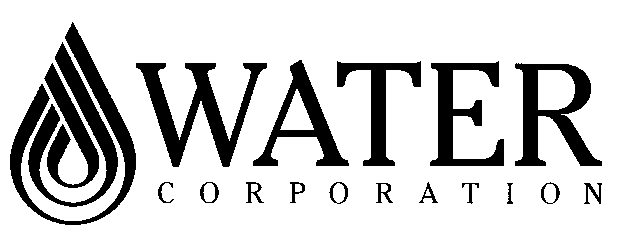 DESIGN STANDARD DS 26-03Type Specifications – ElectricalType Specification for High Voltage Slip Ring Induction MotorFOREWORDThe intent of Design Standards is to specify requirements that assure effective design and delivery of fit for purpose Water Corporation infrastructure assets for best whole-of-life value with least risk to Corporation service standards and safety. Design standards are also intended to promote uniformity of approach by asset designers, drafters and constructors to the design, construction, commissioning and delivery of water infrastructure and to the compatibility of new infrastructure with existing like infrastructure.Design Standards draw on the asset design, management and field operational experience gained and documented by the Corporation and by the water industry generally over time. They are intended for application by Corporation staff, designers, constructors and land developers to the planning, design, construction and commissioning of Corporation infrastructure including water services provided by land developers for takeover by the Corporation.Nothing in this Design Standard diminishes the responsibility of designers and constructors for applying the requirements of the Western Australia's Work Health and Safety (General) Regulations 2022 to the delivery of Corporation assets. Information on these statutory requirements may be viewed at the following web site location: Overview of Western Australia’s Work Health and Safety (General) Regulations 2022 (dmirs.wa.gov.au)Enquiries relating to the technical content of a Design Standard should be directed to the Senior Principal Engineer, Electrical, Engineering. Future Design Standard changes, if any, will be issued to registered Design Standard users as and when published.Head of EngineeringThis document is prepared without the assumption of a duty of care by the Water Corporation.  The document is not intended to be nor should it be relied on as a substitute for professional engineering design expertise or any other professional advice.Users should use and reference the current version of this document.© Copyright – Water Corporation: This standard and software is copyright.  With the exception of use permitted by the Copyright Act 1968, no part may be reproduced without the written permission of the Water Corporation.DISCLAIMERWater Corporation accepts no liability for any loss or damage that arises from anything in the Standards/Specifications including any loss or damage that may arise due to the errors and omissions of any person. Any person or entity which relies upon the Standards/Specifications from the Water Corporation website does so that their own risk and without any right of recourse to the Water Corporation, including, but not limited to, using the Standards/Specification for works other than for or on behalf of the Water Corporation.The Water Corporation shall not be responsible, nor liable, to any person or entity for any loss or damage suffered as a consequence of the unlawful use of, or reference to, the Standards/Specifications, including but not limited to the use of any part of the Standards/Specification without first obtaining prior express written permission from the CEO of the Water Corporation.Any interpretation of anything in the Standards/Specifications that deviates from specific Water Corporation Project requirements must be referred to, and resolved by, reference to and for determination by the Water Corporation’s project manager and/or designer for that particular Project.REVISION STATUSThe revision status of this standard is shown section by section below:Previous Revision HistoryThe revision status of previous versions of this standard is shown below:DESIGN STANDARD DS 26-03Type Specifications – ElectricalType Specification for High Voltage Slip Ring Induction MotorCONTENTSSection	PageGeneralThis Specification covers the requirements for the design, manufacture, assembly, inspection, factory testing, packaging, transport to site, on-site assembly, on-site testing, and commissioning of a High Voltage slip ring induction motor.The motor shall be supplied to site complete with all necessary accessories and miscellaneous material, minor parts and other such items necessary to complete assembly, testing and commissioning of the motor.The installation and connection of the motor will be carried out by others in accordance with the Contractor’s instructions.The Contractor shall return to site to commission the motor once the electrical and mechanical installation at the site has been completed.SiteThe motor will be housed in a weatherproof well ventilated building on the site, the location of which shall be detailed in the Annexure.  Access to the site shall be as detailed in the Annexure.Operating ModeThe mode of operation for the motor shall be as detailed in the Annexure.  The operating environment shall be as detailed in the Annexure.Work by the PrincipalThe Principal will supply and install the driven load machine including the bed plate for the motor.  The Principal will install the motor on its bed plate, couple it to its load and connect it electrically.If air ducts are required as per clause 15.2 the Principal will supply air ducts and couplings of the size and type specified by the Contractor in his/her Tender Technical Response and will install such ducts.If a cooling water supply is required as per clause 15.3, the Principal will provide and connect a water supply to the motor at the pressure and flow rate specified by the Contractor in his/her Tender Technical Response.Other work to be performed by the Principal shall be as detailed in the Annexure.Information From the ContractorThe Contractor shall provide the following documentation in respect to the motor at the times shown hereunder:(a) 	General Arrangement Drawings including 	- certified mounted dimensions, and	- foundation loading diagram						   28 days after date of order(b) 	Electrical Wiring and Schematic Drawings				14 days prior to factory tests(c) 	Final Design Equivalent Circuit Values	(confirming Contractor’s offer)					         28 days prior to factory tests(d) 	Factory Test Certificates				                       within 7 days of the tests and at								                  least 7 days prior to dispatch to site(e) 	Operating and Maintenance Manual							       On deliveryContractor’s DrawingsAll drawings provided by the Contractor shall be in accordance with the latest issue of the Water Corporation Design Standard DS24 – Electrical DraftingAll drawings shall be prepared in AutoCAD format, Release 2018 or later softwareDrawings shall be prepared on the “Electrical” A1 metric drawing sheet and title block provided in the Water Corporation eXternal (WCX) package (available for download) in accordance with the Water Corporations Design Standard DS80The drawings shall provide within the title block, the details to identify the drawing, including but not limited to its title, plan number, revision status, date of issue, Corporate project number, contractor’s name and reference number (if applicable)Drawings’ detail shall include, but not limited to, the general arrangement, panel layout, power and control circuit diagrams and equipment specifications, as requiredThe contractor shall submit drawings in both AutoCAD and PDF formats in accordance with the Drawing Submission Process. Adequate contrast within the PDF image shall be maintained between drawing content and background to ensure the clarity and quality of the drawingsStandardsThe workmanship, equipment and materials provided in accordance with this Specification shall comply in design, construction, rating and performance with the current relevant Australian Standards and Codes.  In their absence, compliance shall be with the relevant International Standards together with the requirements of competent Authorities having jurisdiction over all or any part of the design, manufacture, installation and operation of the equipment.Specific reference is made within this Specification to the following Australian and International Standards:AS 1359.102.1		Rotating Electrical Machines – Methods of determining losses and efficiency - GeneralAS 1359.114 		Rotating electrical machines - Vibration measurement and limitsAS 2312			Guide to the Protection of Iron and Steel Against Exterior Atmospheric CorrosionAS 60034.1  		Rotating electrical machines - Rating and performance (IEC 60034-1 modified)AS 60034.5  		Rotating electrical machines - Degrees of protection provided by the integral design of rotating electrical machines (IP Code) (identical to IEC 60034-5)AS 60034.7  		Rotating electrical machines - Classification of types of construction, mounting, arrangements and terminal position (IM Code) (identical to IEC 60034-7)AS 60034.8  		Rotating electrical machines - Terminal markings and direction of rotation (IEC 60034-8 modified)  AS 60034.9  		Rotating electrical machines - Noise limits (identical to IEC 60034-9)AS/NZS ISO 9001	Quality Management Systems – RequirementsEN 50181   		Plug-in type bushings above 1 kV up to 50 kV and from 250 A to 2.5 kA for equipment other than liquid filled transformers IEC 60034-1 		Rotating electrical machines - Rating and performance IEC 60034-6   		Rotating electrical machines - Methods of cooling (IC Code)IEC 60034-14 		Rotating electrical machines - Mechanical vibration of certain machines with shaft heights 56 mm and higher - Measurement, evaluation and limits of severityIEC 60034-15		Rotating Electrical Machines – impulse voltage rating withstand levels for rotating A.C. machines with form wound stator coilsIEC 60034-18		Rotating electrical machines – functional evaluation of insulating systemsIEC 60085			Electrical Insulation – Thermal evaluation and designationIEC 60751			Industrial platinum resistance thermometers and platinum temperature sensorsISO 281		Rolling bearings Dynamic load ratings and rating lifeISO 9223 		Corrosion of metals and alloys - Corrosivity of atmospheres - Classification, determination and estimation Quality AssuranceThe motor shall be manufactured under a Quality System certified by an Accredited Authority in accordance with AS/NZS ISO 9001 or an approved equivalent.Power Supply to MotorThe motor shall be rated for operation from a 3 phase 50 Hz power supply having a solidly grounded neutral, a phase sequence of RWB and other characteristics as specified in the Annexure.Power supplies to auxiliary equipment will be provided by the Principal to match the requirements specified in the Contractor’s tender submission. Motor TypeThe motor shall be of the wound rotor and slip rings induction motor type in accordance with AS 60034.1.The motor shall be suitable for starting with a multi-step secondary resistance starter having the number of steps specified in the Annexure.  The values of starting resistances shall be calculated by the Principal based on the confirmed per phase star motor equivalent circuit parameters provided by the Contractor. Motors rated at less than or equal to 900 kW shall have a rated rotor open circuit voltage of not more than 1500 volts. Motors rated greater than 900 kW shall have a rated rotor open circuit voltage of not more than 2000 volts.  The motor shall be supplied with automatic ring shorting and brush lifting gear.Motor Duty and RatingThe motor duty shall be duty type S1 in accordance with AS 60034.1.  The motor maximum power output rating shall be as specified in the Annexure, shall be at the above duty rating and shall be under the specified operating conditions.Type of LoadThe motor shall be suitable for driving the type of load specified in the Annexure.Synchronous SpeedThe motor’s synchronous speed shall be as specified in the Annexure.Direction of RotationThe motor’s direction of rotation as defined in AS 60034.8 shall be as specified in the Annexure.CoolingType of Cooling (IC Code)The type of cooling used shall be one of the following IEC 60034-6 classifications as specified in the Annexure:IC0A1, i.e. air as primary coolant circulated with a motor shaft driven fan from, and back to, the surrounding air,IC2A1, i.e. air as primary coolant with a motor shaft driven fan drawing air directly from surrounding air and discharging outside the pump station via an outlet duct IC3A1, i.e. air as primary coolant with a motor shaft driven fan drawing air from outside the pump station and delivering air to a different location outside the pump station via inlet and outlet ducts.IC8A1W7, i.e. air as primary coolant and water as secondary coolant with a motor mounted heat exchanger, the air being circulated by a motor shaft driven fan and the water being moved by means separate from the motor. Air Ducts(a)	If the type of cooling is specified in the Annexure as IC2A1, the required length of the above outlet duct as per clause 15.1(b) shall be as shown in the Annexure.(b)	If the type of cooling is specified in the Annexure as IC3A1, the required length of the above inlet and outlet ducts as per clause 15.1(c) shall be as shown in the Annexure.Heat ExchangerIf the type of cooling is specified in the Annexure as IC8A1W7:The hydraulic resistance of the water circuit within the air/water heat exchanger shall be such that at the required maximum flow rate specified by the Contractor in his/her Tender Technical Response, the pressure drop across the heat exchanger shall be not more than the value specified by the Contractor in his/her Tender Technical Response, The heat exchanger shall be provided with detection equipment to trip the motor out on fault should a water leak occur, andThe water circuit within the heat exchanger shall be constructed of materials which will not suffer corrosion if used with water having the chemical composition specified in the Annexure.Enclosure (IP Code)If the type of cooling is specified as IC0A1 or IC2A1:the motor shall be of drip proof construction and shall be protected to 
AS 60034.5 classification IP22, and (ii)	the motor shall have no ventilation openings in the drive end face of the enclosure, so that spray from a leaking pump seal cannot enter the motor directly.(b)	If the type of motor cooling is specified as IC3A1 or IC8A1W7 the motor shall be of totally closed construction and shall be protected to AS 60034.5 classification IP56.Type of Construction (IM CODE)The motor type of construction and mounting arrangement shall be of the AS 60034.7 classification specified in the Annexure.Noise LevelThe motor shall be fitted with a low noise unidirectional cooling fan and other noise limiting devices. Unless a lower noise level is specified in the Annexure, the emitted noise level shall be at least 12 dB below the relevant value quoted in Table 1 of AS 60034.9.Vibration LevelThe motor shall be designed and constructed so that the vibration severity level under rigid mounting conditions shall not exceed vibration grade R over the frequency range 10 Hz to 1 kHz in accordance with AS 1359.114.  The works shall be conducted with the half key fitted.TerminationsType of CablesThe type and size of stator cables shall be as specified in the Annexure.High Voltage TerminationsHigh Voltage stator windings shall be fitted with EN50181 Type A or Type C High Voltage terminal bushings suitable for High Voltage, cold fit, fully screened, dead-break elbow connectors so as to allow the termination of High Voltage single core XLPE insulated cables with light duty screens.The High Voltage cable termination shall be located within a bolted or locked steel enclosure fitted on the front with an aluminum warning label engraved as follows:CAUTIONDEAD-BREAK ELBOWSDO NOT CONNECT OR DISCONNECT LIVEAlternatively, High Voltage stator windings shall be terminated in fully enclosed steel cable boxes with DIN, CENELEC or ANSI standard bushings which are suitable for use with cold fit insulating boots.Low Voltage TerminationsThe motor rotor Low Voltage terminations shall be in a metal terminal box fitted with non-ferrous gland plates and sized to provide adequate space for the termination of the rotor cables specified in the Annexure.The rotor terminal box shall be rated to withstand an internal arcing fault without danger to nearby personnel or damage to adjacent plant.Location of Cable TerminationsThe location of cable terminations shall be as specified in the Annexure.SeparationSeparate terminal boxes shall be provided for auxiliary circuits such as anti-condensation heaters, winding temperature sensors, etc.WindingsGeneralThe motor windings shall:be form wound;be designed so as to have an even temperature distribution free from hot spots;be suitably braced to give adequate rigidity under short circuit and starting conditions;be vacuum impregnated with suitable insulating varnish to render them damp proof and oil resistant.InsulationThe winding system shall have been developed on the basis of functional evaluation in accordance with IEC 60034.18.  Winding insulation shall not be less than IEC 60085, Class F.Winding Temperature RiseThe winding temperature rise at maximum power output rating shall not exceed the temperature rise limits specified in AS 60034.1 for IEC 60085 class B insulation.Stator Lightning Impulse Withstand VoltageThe stator winding lighting impulse withstand voltage rating shall be not less than the value specified in IEC60034.15 Table 1 (i.e. 4 times the stator voltage plus 5 kV).Rotor Windings Star PointThe rotor winding star point connection ring shall be located at least 10mm clear of the rotor iron laminations.Use with Vacuum ContactorIf the motor is specified in the Annexure as being supplied directly from the High Voltage mains via a vacuum contractor, the motor stator winding shall be provided with additional turn to turn insulation to render the motor suitable for control by a vacuum contactor.Slip Rings and Brush GearRatingsRotor slip rings and brush gear shall be continuously rated.  Brushes shall be rated for the expected operating load specified in the Annexure.  Brush wear shall not be more than 2mm per 1000 operating hours at the normal operation load specified in the Annexure.Brush lifting and ring shorting gear shall operate from a 50 Hz power supply rated not greater than 240 volts single phase or 415 volts three phase.Slip Ring MaterialSlip rings shall be made of non-ferrous material suitable for operation in the environment specified in the Annexure.BearingsBearings shall be of the rolling element construction and shall be grease lubricated.  The grease used shall be lithium based mineral oil grease, Shell Alvania EPLF2 or equivalent.The bearing system shall be capable of carrying enough axial load to allow the motor to be run disconnected from the load.The bearing housings shall be fitted with grease nipples and automatic grease pressure relief and venting systems.The motor shall be fitted with bearings having a rated operating life in accordance with ISO 281 of 100,000 hours under the specified operating conditions.CouplingThe coupling will be supplied by the Principal. The Principal will provide the Contractor with the drive side half coupling bored to suit the shaft diameter advised by the Contractor and balanced with a half key fitted.  The Contractor shall fit the half coupling to the motor shaft and ensure that the balance of the whole rotating element is correct.Anti-Condensation HeatingThe motor shall be fitted with in-built anti-condensation heaters rated to raise the temperature of the motor 4oC above ambient with the motor de-energised and the heaters on.Anti-condensation heaters shall be suitable for operation from a single phase 50 Hz power supply with an operating voltage of 240 volts.Anti-condensation heaters shall be suitable for supply via a 30 mA Residual Current Device.A label carrying the following warning, shall be fitted in the vicinity of the anti-condensation heater terminal box.CAUTIONMOTOR ANTI-CONDENSATION HEATER IS “ON”WHEN THE MOTOR IS “OFF””ProtectionWinding Over Temperature ProtectionThe motor stator windings shall be fitted with over temperature protection either in the form of Resistance Temperature Detectors (RTD’s) embedded in the windings or thermistors embedded in the windings.If RTD’s are supplied these shall be three wire platinum element type having Grade B accuracy in accordance with IEC 60751 and shall have a resistance of 100 ohms at 0oC with a fundamental interval of 38.50 ohms.	Two RTD’s shall be embedded within each phase winding and all RTD’s shall be brought out separately via suitably protected leads so that one set of RTD’s can be used for winding temperature indication and protection and the other set retained as spare.If thermistor protection is supplied, a single P.T.C. thermistors shall be supplied embedded in the end turns of each phase winding.  The trip temperature shall be in accordance with the manufacturer’s recommended practice and the temperature-resistance characteristic shall be such that the resistance of each thermistor at trip temperature is 1000 ohms.  The connections to each thermistor shall be brought out separately via suitably protected leads.Bearing Over Temperature ProtectionThe motor shall have a thermometer pocket complete with a Resistance Temperature Detector (RTD) in each bearing house.  RTD’s shall be three wire platinum element type having Grade B accuracy in accordance with IEC 60751 and shall have a resistance of 100 ohms at 0oC with a fundamental interval at 38.50 ohms.The RTD’s shall be brought out separately via suitably protected leads.  Bearing RTD leads may be terminated in the same terminal box as winding RTD’s if these are fitted, but shall be kept separate from other circuits.Vibration ProtectionThe motor shall be fitted with vibration protection only if this is specified in the Annexure.Vibration protection shall be of the rigidly affixed permanently connected accelerometer type.  An accelerometer shall be fixed, in a readily accessible location, directly in contact with each bearing housing.  Cabling from each accelerometer to its associated preamplifier shall be of the low noise type and the preamplifier shall be mounted on the motor adjacent to the RTD terminal box.Differential ProtectionThe motor shall be fitted with stator winding current transformers to accommodate harmonic restraint differential protection only if this is specified in the Annexure.PaintingA paint coating which is rated in accordance with AS 2312 (and ISO 9223) to provide Long Term Protection to steel in industrial environments shall be applied to the motor.Miscellaneous RequirementsHolding Down BoltsIf the motor is to be one of a group of similar motors, holes for holding down bolts or set screws and cable terminations shall be drilled to a common template to facilitate interchangeability of motors.  The drilling templates shall be such that the location of holes relative to motor centre line remains constant from motor to motor.Jacking ScrewsIf the motor has been specified in the Annexure as floor mounted, jacking screws shall be provided at each motor foot in order to facilitate leveling of the machine prior to installation of necessary shims and final bolting down.The combined motor/load machine base plate will be supplied and installed by the Principal in accordance with the certified mounting dimensions provided by the Contractor.Earthing TerminalAn external motor earthing terminal shall be provided in an accessible position close to the stator termination.Lifting EyesA minimum of two lifting eyes rated for the weight of the fully assembled motor shall be provided.Work TestsGeneralThe Contractor shall submit the motor to work tests as detailed hereunder and shall provide the Principal with certified test certificates including the actual test results recorded.The Contractor shall make provision for such tests to be witnessed, if witnessed testing is specific in the Annexure.Efficiency TestsThe motor shall undergo testing of motor efficiency by the summation of losses in accordance with AS 1359.102.1 at 50% load, at 75% load and at 100% load.Withstand Voltage TestsThe motor shall be submitted to voltage withstand tests in accordance with AS60034.1.Other Performance TestsThe motor shall be submitted to testing in accordance with a recognized National standard to substantiate all of the performance values included in the Contractor’s tender.Routine Check TestsRoutine Check Tests shall be defined as those tests applied to the machine necessary to show that it is able to withstand the appropriate voltage withstand tests and is in correct working order both electrically and mechanically.All motors shall be subjected to Routine Check Tests at the manufacturer’s works.Routine check Tests shall include the following:winding resistance measurement;winding insulation resistance measurement at not less than 1000 volts;air gaps measurement;withstand voltage tests in accordance with AS 60034.1;an additional high voltage test at 120% of the test voltage specified in AS 60034.1 for 10 seconds (only for motors to be controlled by vacuum contactors);confirmation of terminal markings and direction of rotation;open circuit induced secondary voltage;no load tests at rated voltage recording volts, amps, and kilowatts; andno load vibration testDelivery and InstallationThe Contractor shall deliver, unload, unpack and assemble as necessary the complete motor at the site.The Contractor shall inspect the unpacked motor and shall ensure that the motor is undamaged.The Contractor shall give the Principal seven days notice of when the motor will be ready for installation onto the bed plate and coupling to the driven load.  The installation, alignment and coupling shall be completed by the Principal in the presence of the Contractor and to the Contractor’s satisfaction.On-Site TestingBefore the Contractor makes the motor available to the Principal for connection to the electrical system, the Contractor shall carry out the following tests:insulation resistance test;reduced voltage withstand test.The Contractor shall supply all equipment, materials and labour for such testing and shall make the results of such tests available to the Principal at the time that the motor is made available for connection to the electricity supply.As-Constructed InformationThe Contractor shall provide as-constructed information on all drawings detailing all changes and modifications made during the construction and installation phases of the project.The contractor shall submit drawings in both AutoCAD and PDF formats in accordance with the Drawing Submission Process. Adequate contrast within the PDF image shall be maintained between drawing content and background to ensure the clarity and quality of the drawings.ManualsThe Contractor shall supply 3 copies of comprehensive instruction manuals, written in English and covering the complete operation and maintenance requirements of all equipment supplied under the Contract.The manuals shall be printed on high grade A4 size paper and shall be bound in a high grade A4 Size loose leaf binder.Information included in the manuals shall include:(a) 	operating instructions,(b) 	safety instructions and warnings,(c) 	maintenance instructions and schedules,(d) 	recommended spare parts and special tool list,(e) 	as-constructed drawings,(f) 	detailed equipment performance specification, and(g) 	test reports and test certificates.Liquidated Damages for Low EfficiencyIn addition to any liquidated damages specified in the general conditions of contract, the Contractor shall be liable to the Principal for liquidated damages in respect of failure of the motor to achieve the level of full load efficiency quoted previously in the Tender Technical Response Schedule.Such liquidated damages shall be calculated on the basis of capitalised cost of losses as specified in the Annexure and on the basis of the losses in excess of the quoted value plus the tolerance allowed in AS 1359.102.1.Annexure to SpecificationforHigh Voltage Slip Ring Induction MotorProject:		……………………………………………………………………………………………….		……………………………………………………………………………………………….Site Location:	……………………………………………………………………………………………….		……………………………………………………………………………………………….		……………………………………………………………………………………………….Type of Access to Site: 	…………………………………………………………………………………………Work to be done by the Principal: …………………………………………………………………………….…………………………………………………………………………………………………………………….…………………………………………………………………………………………………………………….…………………………………………………………………………………………………………………….Operating ModeType of Load (i.e. pump, fan etc): 	………………………………………………Normal Operating Load: ……………………………………………………………	 kWOverall Starting Time: ………………………………………………………………	 secondsNumber of Secondary Resistance Starter Steps:…………………………………..		Estimated Running Annual Time:	……………………………………………… hoursCapitalised Cost of Losses:	……………………………………………………..	 $ / kWOperating Environment	Maximum Ambient Air Temperature:	……………………………………… 	oCMinimum Ambient Air Temperature:……………………………………..	oCMaximum Ambient Air Relative Humidity:	……………………………….	%Ambient Air Borne Contaminants:	………………………………………						………………………………………	Annexure to SpecificationforHigh Voltage Slip Ring Induction MotorPower supply to motor:Frequency tolerance:				+/- ……………………………….. %Supply to slip ring motor, phase to phase Voltage ……………………………. kVVoltage tolerance (long term):			……………………………………  %Impedance of electrical supply system to motor: …….	 + j…………………   ohmMotor power output rating at the specified Duty ………………………………………… kWDirection of rotation as per AS 60034.8	…………………………………………………..		Synchronous Speed:				………………………………………………… r.p.m.Type of Construction and Mounting as per AS 60034.7	IM Code …………………………..	Type of Cooling Classification as per IEC 60034-6: IC Code …………………………..Range of coolant temperature at motor inlet	…………..oC to ………….……….oC	     If IC2A1 or IC3A1, length of outlet duct……….………………….……………… m	     If IC3A1, length of inlet duct	……….………………….…………………………	mIf IC8A1W7, cooling water composition:Sodium:		…………………	mg/l	Potassium:	…………………..	mg/lMagnesium:		………………….mg/l	Calcium:…………..…………	mg/lBicarbonate:	…………….……	mg/l	Sulphate:……………………	mg/lChloride:		…………………..mg/l	Nitrate:………………. ……	mg/lCarbonate:		…………………...mg/l	Silica:…………….…………	mg/lTotal Soluble Salts:………. …………mg/l	Iron:	…………………….…	mg/lTotal Hardness:	………………….	mg/lAlkalinity (as CaCO3)………………	mg/l	pH:	…………………….…	Annexure to SpecificationforHigh Voltage Slip Ring Induction MotorSpecial Low Noise Level (required or not required): ………………………………………………..	If required, maximum No Load Sound Power Level: ………………………………….. 	dBAWinding Over-temperature Protection (RTD’s or thermistors)………………………………Vibration Protection (required or not required):	……………………………………………………Differential Protection Stator Winding Current Transformers (required or nor required): ……….Stator Cable 	Insulation Type:  				…………………………………………………….Number of Cores:				…………………………………………………….Conductor Material:			……………………………………………………Conductor Size:				……………………………………………….mm2Rotor Cable	Insulation Type:				……………………………………………………….Number of Cores:				………………………………………………………Conductor Material:			………………………………………………………Conductor Size:				…………………………………………………mm2Stator Control Switching Device:Type ………………………………….………………………………………….………….……….Make and model:…………………………………………..………………………………………….Location of Terminations:				………………………………………………………….							………………………………………………………….							………………………………………………………….							………………………………………………………….TestsWitnessed Tests (required or not required)		………………………………………………………….END OF DOCUMENTAssets Planning and Delivery GroupEngineering version 2revision 2JUNE 2023REVISION STATUSREVISION STATUSREVISION STATUSREVISION STATUSREVISION STATUSREVISION STATUSREVISION STATUSSECT.VER./REV.DATEPAGES REVISEDREVISION DESCRIPTION(Section, Clause, Sub-Clause)RVWD.APRV.12/031.07.1510RevisedNJMSP232/031.07.1510RevisedNJMSP42/031.07.1510(c) and (d) addedNJMSP562/031.07.1511RevisedNJMSP72/031.07.1511-12Reference Standards updatedNJMSP82/031.07.1512RevisedNJMSP 9102/031.07.1512RevisedNJMSP112/031.07.1512RevisedNJMSP122/031.07.1512New sectionNJMSP13142/031.07.1512-13RevisedNJMSP152/031.07.1513NewNJMSP162/031.07.1513NewNJMSP172/031.07.1514RevisedNJMSP 182/031.07.1513NewNJMSP192/031.07.1514RevisedNJMSP202/031.07.151420.1 - New, 20.2 - RevisedNJMSP212/031.07.151521.2 - 21.6 - RevisedNJMSP222324252/031.07.1516RevisedNJMSP262/031.07.1516-1726.1 - RevisedNJMSP262/130.05.171626.4 – NewNJMSP2728292/031.07.151829.3, 29.5 - RevisedNJMSP30312/031.07.1519RevisedNJMSP322/031.07.1519RevisedNJMSP33342/031.07.1520RevisedNJMSPAnnexure2/031.07.1521-27RevisedNJMSPAnnexure2/130.05.1724RevisedNJMSPVarious2/201.06.23Scheduled review, multiple sections updatedTLEDGREVISION STATUSREVISION STATUSREVISION STATUSREVISION STATUSREVISION STATUSREVISION STATUSVER./REV.DATEPAGES REVISEDREVISION DESCRIPTION(Section, Clause, Sub-Clause)RVWD.APRV.0/001.0801AllNew EditionNHJAAK0/118.09.0113.1 general revisionNHJAAK0/118.09.0123.6,3.7 general revisionNHJAAK0/118.09.0133.10,3.14 general revisionNHJAAK0/118.09.0153.19.2 general revisionNHJAAK0/118.09.0153.20.1 general revisionNHJAAK0/118.09.0163.22,3.24 general revisionNHJAAK0/118.09.0173.25.1-3.25.3 general revisionNHJAAK0/118.09.0193.29 general revisionNHJAAK0/118.09.01153.20.5,3.20.6 general revisionNHJAAK0/118.09.01163.28.4,3.28.5 general revisionNHJAAK0/330.10.0223.6 general revisionNHJAAK0/330.10.0333.11 general revisionNHJAAK0/330.10.0263.24 general revisionNHJAAK0/330.10.0293.28.5 general revisionNHJAAK0/401.09.0333.10 general revisionNHJAAK0/401.09.0333.14 general revisionNHJAAK0/401.09.0363.25.1(c ) general revisionNHJAAK0/401.09.0311AnnexureNHJAAK0/401.09.03AllReformattedNHJAAK1/027.02.04AllSection splitNHJAAK1/123.05.05AllParagraphs renumberedNHJAAK1/2 30.04.077IEC 60034-15 addedNHJAAK1/2 30.04.071019.4 addedNHJAAK1/302.06.0961 revisedNHJAAK1/302.06.0977 revisedNHJAAK1/302.06.09814 revisedNHJAAK1/302.06.09918.1 revisedNHJAAK1/302.06.091019.2, 19.3 revisedNHJAAK1/302.06.091124.1, 24.2 revisedNHJAAK1/302.06.091430 revisedNHJAAKType Specification for High Voltage Slip Ring Induction MotorTender Technical Response ScheduleType Specification for High Voltage Slip Ring Induction MotorTender Technical Response ScheduleType Specification for High Voltage Slip Ring Induction MotorTender Technical Response ScheduleType Specification for High Voltage Slip Ring Induction MotorTender Technical Response ScheduleType Specification for High Voltage Slip Ring Induction MotorTender Technical Response ScheduleType Specification for High Voltage Slip Ring Induction MotorTender Technical Response ScheduleClause No.SubjectNotedComplianceComplianceCommentsYesNo1General2Site3Operating ModeType of DutyOffer Duty Type =Offer motor efficiency % at 0.5 load =Offer motor efficiency % at 0.75 load =Offer motor efficiency % at full load =Offer motor power factor at 0.5 load =Offer motor power factor at 0.75 load = Offer motor power factor at full load = Operating Equipment4Work by Principal5Information from ContractorEquivalent Circuit ValuesOffer stator resistance ohms =(Referred to stator)Offer stator reactance ohms =Offer rotor resistance ohms =Offer rotor reactance ohms =Offer magnetizing conductance mhos =Offer magnetizing susceptance mhos =Offer turns ratio =6Contractor’s Drawings7 Standards8Quality Assurance9 Power Supply to MotorOffer motor max. operating kV =Power Supply to Auxiliaries10Motor Type11Motor Duty and RatingsOffer rated kW =Offer stator rated kW =Type Specification for High Voltage Slip Ring Induction MotorTender Technical Response ScheduleType Specification for High Voltage Slip Ring Induction MotorTender Technical Response ScheduleType Specification for High Voltage Slip Ring Induction MotorTender Technical Response ScheduleType Specification for High Voltage Slip Ring Induction MotorTender Technical Response ScheduleType Specification for High Voltage Slip Ring Induction MotorTender Technical Response ScheduleType Specification for High Voltage Slip Ring Induction MotorTender Technical Response ScheduleClause No.SubjectNotedComplianceComplianceCommentsYesNoOffer stator rated kV =Offer stator rated FLC amps =Offer rotor rated kV =Offer rotor rated FLC amps =Offer stator star or delta connected?12Type of Load13Synchronous SpeedOffer synchronous r.p.m. =14Direction of Rotation15Cooling15.1Air DuctsOffer IC rating =15.2Air DuctsOffer outlet duct m =Offer inlet duct m =15.3Heat ExchangerOffer requirements =Inlet pressure m H2o =Flow Rate l/s =Offer materialism Water circuit (attach details)16Enclosure (IP Code)Offer IP rating =17Type of Construction (IM Code)Offer IM rating =Offer overall weight kg =Offer rotor weight kg =Offer shaft diam. Mm =Offer height to shaft centerline metres =Offer overall height metres =Offer overall length metres =Offer overall width metres =18Noise LevelOffer noise power dBA =19Vibration LevelOffer vibration mm/s rms =20TerminationsType Specification for High Voltage Slip Ring Induction MotorTender Technical Response ScheduleType Specification for High Voltage Slip Ring Induction MotorTender Technical Response ScheduleType Specification for High Voltage Slip Ring Induction MotorTender Technical Response ScheduleType Specification for High Voltage Slip Ring Induction MotorTender Technical Response ScheduleType Specification for High Voltage Slip Ring Induction MotorTender Technical Response ScheduleType Specification for High Voltage Slip Ring Induction MotorTender Technical Response ScheduleClause No.SubjectNotedComplianceComplianceCommentsYesNo20.1High Voltage Terminations20.2Low Voltage Terminations20.3Location of Terminations20.4Separation21Windings21.1General21.2Insulation ClassOffer AS 2768 insulation class =21.3Winding Temperature RiseOffer Temp Rise deg. C =21.4Stator L.I.W.VOffer stator L.I.W.V kV =21.5Rotor star point connection 21.6Use with Vacuum Contactor22Slip Rings and Brush Gear22.1RatingsOffer brush wear rate mm/1000hrs. =At operating load kW =Brush lifting/ring shorting gearOffer BL/RS gear rated Volts =Offer BL/RS number of phases =Offer BL/RS rated amps =Offer BL/RS sequence seconds =22.2Slip Ring MaterialOffer slip ring material =23BearingsOffer roller bearing nominal life hrs. =Offer ball bearing nominal life hrs. =Offer roller bearing design load factor =Offer ball bearing design load factor =Type and grade of bearing lubricantRegreasing interval running hours =24Coupling25Anti-Condensation HeatingOffer motor temp. rise by heaters deg. C=Type Specification for High Voltage Slip Ring Induction MotorTender Technical Response ScheduleType Specification for High Voltage Slip Ring Induction MotorTender Technical Response ScheduleType Specification for High Voltage Slip Ring Induction MotorTender Technical Response ScheduleType Specification for High Voltage Slip Ring Induction MotorTender Technical Response ScheduleType Specification for High Voltage Slip Ring Induction MotorTender Technical Response ScheduleType Specification for High Voltage Slip Ring Induction MotorTender Technical Response ScheduleClause No.SubjectNotedComplianceComplianceCommentsYesNoAnti-condensation heatersOffer heaters rated Volts =Offer heaters rated Amps =26Protection26.1Winding O/Temp. ProtectionType O/T protection offered =26.2Bearings O/Temp. Protection26.3Vibration Protection(Details of proposal to be attached)26.4Differential Protection CTs27PaintingOffer paint DFT microns =28Miscellaneous Requirements28.1Holding Down Bolts28.2Jacking Screws28.3Earthing Terminal28.4Lifting Eyes29Work Tests29.1General29.2Efficiency Tests29.3Voltage Withstand Test29.4Other Performance Tests(Details of proposal to be attached)29.5Routine Check Tests(Details of proposal to be attached)Type TestsAvailable for motor offered, yes or no?30Delivery and Installation31On-site Testing32As-constructed Information33Manuals34Liquidated Damages for Low Efficiency